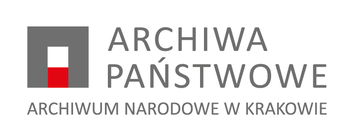 Nasz znak: DAG-ZP.26.1.2023				Data: 04.01.2023INFORMACJA ZAMAWIAJĄCEGO O UNIEWAŻNIENIU CZYNNOŚCI WYBORU NAJKORZYSTNIEJSZEJ OFERTY w postępowaniu naŚwiadczenie usługi dozorowania i ochrony obiektu Archiwum Narodowego w Krakowie Oddział w Nowym Sączu przy ul. 29 Listopada 12Zamawiający - Archiwum Narodowe w  Krakowie, działając na podstawie art 16 i 17 ustawy z dnia 11 września 2019 r. Prawo zamówień publicznych, dalej Pzp zawiadamia o unieważnieniu czynności oceny i wyboru najkorzystniejszej oferty dokonanej w dniu 20.12.2022 r. oraz zawiadamia o powtórzeniu czynności badania i oceny ofert złożonych w przedmiotowym postępowaniu zmierzających do wyboru najkorzystniejszej oferty.Powyższe działanie Zamawiającego znajduje również uzasadnienie w linii orzecznictwa Krajowej Izby Odwoławczej wyrok o sygn.. akt KIO 159/11 z dnia 01 lutego 2011, zgodnie z którym cyt. (...) w wyrokach KIO 2696/10 i KIO 2686/10 wyraźnie wskazuje się, że zamawiający jest uprawniony do samodzielnego unieważnienia pierwotnej podjętej decyzji o wyborze najkorzystniejszej oferty, do dokonania ponownego badania ofert oraz wyboru najkorzystniejszej oferty, choćby taki obowiązek nie wynikał z wyroku Krajowej Izby Odwoławczej albo sądu powszechnego, a termin na skorzystanie ze środków ochrony prawnej upłynął. Dopuszczalne jest samodzielne podjęcie decyzji przez zamawiającego decyzji o powtórzeniu dokonanych przez siebie czynności w toku postępowania o udzielenie zamówienia publicznego o ile zamawiający uzna, iż podjęte uprzednio czynności są obarczone wadą. Innymi słowy, zamawiający jest uprawniony do unieważnienia z własnej inicjatywy wyboru najkorzystniejszej oferty, dokonania badania i oceny ofert, niezakwestionowanych w drodze odwołania, gdy stwierdzi, iż uprzednio popełnił błąd wybierając oferty z naruszeniem ustawy. Celem wszczęcia i przeprowadzenia każdego postępowania o zamówienie publiczne jest zawarcie ważnej oraz nie podlegającej unieważnieniu umowy. Powyższe determinuje wniosek, iż czynności zamawiającego podejmowane w toku postępowania powinny przede wszystkim zmierzać do skutecznego udzielenia zamówienia [zawarcia umowy]. Zgodnie bowiem z normą wyrażoną w art. 17 ust. 2 ustawy prawo zamówień publicznych, zamówienia udziela się wyłącznie wykonawcy wybranemu, zgodnie z przepisami ustawy (....).Mając na uwadze dochowanie należytej staranności w badaniu ofert, Zamawiający musi skorygować swoje działania. Mamy bowiem do czynienia z wadą możliwą do usunięcia przez samego Zamawiającego, która polega na zaniechaniu wezwania Wykonawcy do złożenia podmiotowych środków dowodowych i przeprowadzenia kwalifikacji podmiotowej Wykonawcy, którego oferta została najwyżej oceniona, w zakresie braku podstaw wykluczenia oraz spełniania warunków udziału w postępowaniu.Zgodnie z art. 513 pkt 1 Pzp Wykonawca ma prawo wnieść odwołanie. Odwołanie wnosi się do Prezesa Krajowej Izby Odwoławczej, zgodnie z art. 514 ust. 1 Pzp. Odwołujący jest zobowiązany przekazać Zamawiającemu odwołanie wniesione w formie elektronicznej albo postaci elektronicznej albo kopię tego odwołania, jeżeli zostało ono wniesione w formie pisemnej przed upływem terminu do wniesienia odwołania, w taki sposób, aby mógł on zapoznać się z jego treścią przed upływem tego terminu, zgodnie z art. 514 ust. 2 i 3 Pzp. Jako że informacja o unieważnieniu czynności wyboru najkorzystniejszej oferty w postępowaniu została przekazana przy użyciu środków komunikacji elektronicznej, to termin wniesienia odwołania do Prezesa Krajowej Izby Odwoławczej oraz przesłania kopii odwołania do Zamawiającego upływa po 5 dniach od dnia przekazania informacji o unieważnieniu czynności wyboru najkorzystniejszej oferty w postępowaniu, zgodnie z art. 515 ust. 1 pkt 2 lit. a Pzp. Informacja o unieważnieniu czynności wyboru najkorzystniejszej oferty w postępowaniu zostanie udostępniona na stronie internetowej prowadzonego postępowania.